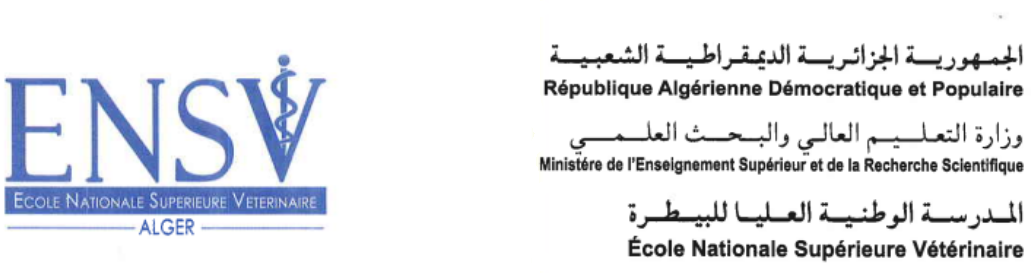 Liste des candidats retenues dans la spécialité : Dominantes Pathologiques Des Ruminants (SV : Science vétérinaire       ENSV : Ecole Nationale Supérieure Vétérinaire)N°NomPrénomFilièresSpécialitésEtablissementsObservation01ABABSASeyfSVSVUniversité de Batna 102ABASSIMessaouda Nour El HoudaSVSVUniversité de Batna 103ABDELAZIZManelSVSVUniversité de Constantine 104ABOULAICHE RachidSVSVENSV (Alger)05AHMED MEDJOUDJRiadSVSVUniversité de Souk Ahras06AIT ABDESSELAMMoncefSVSciences AgronomiquesUniversité d’El TarfFilière non concernée07AIT ISSADRomeissaSVDominantes pathologiques en médecine vétérinaireUniversité de Blida 108AIT YAKOUBSaraSVSVENSV (Alger)09ALLOUANIAyaSVSVUniversité de Souk Ahras10ALMISifeddineSVSanté publique et vétérinaireUniversité d’El Tarf11AMAMRAHebilaSVSVUniversité d’El Tarf12AMARABadradine YazidSVSVUniversité de Constantine 113AMARAOualidSVSVUniversité de Souk Ahras14AMMOUCHINadine Rih El OuardSVSVUniversité de Constantine 115AMRANIAmiraSVSVUniversité de Batna 116AOUICHAHamidaSVSVENSV (Alger)17AOUNSouhaSVSanté publique et vétérinaireUniversité d’El Tarf18ARABYasmine ImaneSVSVENSV (Alger)19ASSAMAmelSVSVUniversité de Constantine 120BARANISalah EddineSVSVUniversité de Souk Ahras21BARDJA AnisSVSVUniversité de Souk Ahras22BAZINEAbbesSVSVUniversité de Souk Ahras23BEKHOUCHE AssmaSVSVUniversité de Constantine 124BELAIDIChanezSVSVENSV (Alger)25BELAIDI MouloudSVSVENSV (Alger)26BELGHERBIHeyemSVSVUniversité de Souk Ahras27BELHADJMehdi Imed EddineSVSVENSV (Alger)28BELLAGHMAFatimaSVSVUniversité de Constantine 129BELMOULAIYousraSVSanté publique et vétérinaireUniversité d’El Tarf30BENADJELOmaymaSVSVENSV (Alger)31BENAISSAAichaSVSVUniversité de Batna 132BENALLEGUEAfafSVSVUniversité de Batna 133BENAZAMohamed OualidSVSVUniversité de Souk Ahras34BENCHEIKHNouariSVSanté publique et vétérinaireUniversité d’El Tarf35BENCHOULAWahidaSVSVUniversité de Batna 136BENDIBLidiaSVSVUniversité de Souk Ahras37BENDJEDDOU AbderrahimSVSVUniversité de Constantine 138BENHADJOUDJAYassineSVSVUniversité de Tiaret39BENHAMIDAHammadSVDominantes pathologiques en médecine vétérinaireUniversité de Blida 140BENHAMMOUTaha AbdeldjalilSVSVUniversité de Constantine 141BENLOUCIFKenzaSVSanté publique et vétérinaireUniversité d’El Tarf42BENMADIHandhalaSVSVUniversité de Batna 143BENSOUKHALNassim RadhouaneSVSVENSV (Alger)44BENSRAYAFatma ZohraSVSVUniversité de Tiaret45BENZAHRAMeriemSVSVUniversité de Constantine 146BERBERIImane SVSVENSV (Alger)47BERDOUKZakaryaSVSVUniversité de Constantine 148BERKANEZinebSVSVENSV (Alger)49BERRIAHSaad AmineSVSVUniversité de Tiaret50BERROUAGAsmaSVSanté publique et vétérinaireUniversité d’El Tarf51BERSALIMariaSVDominantes pathologiques en médecine vétérinaireUniversité de Blida 152BOUALITAAsmaSVSVUniversité de Constantine 153BOUCHAREB KhadidjaSVSVUniversité de Blida 154BOUCHELOUGAWafaSVSVENSV (Alger)55BOUDIAWalidSVSVUniversité de Constantine 156BOUDIBFatima ZohraSVSVUniversité de Batna 157BOUDRASFouadSVSanté publique et vétérinaireUniversité d’El Tarf58BOUFERTELLA AbdessamedSVSVUniversité de Constantine 159BOUGOURZIMohamed ChakibSVSVUniversité de Constantine 160BOUGUERCHESafa Nour El HoudaSVSVUniversité de Constantine 161BOUGUERRA Adem IlyasSVSVUniversité de Constantine 162BOUHADMARoumeissaSVSVENSV (Alger)63BOUHAHAAya El RahmaneSVSVENSV (Alger)64BOUHENDMohamed AbdelhakSVSVUniversité de Tiaret65BOUKEHILAChahinezSVSanté publique et vétérinaireUniversité d’El Tarf66BOUKELIAIdrisSVSVUniversité de Constantine 167BOULADJINEAbdelhaniSVSVUniversité de Constantine 168BOULARESYassineSVSanté publique et vétérinaireUniversité d’El Tarf69BOULBAIRFouadSVSVUniversité de Constantine 170BOULOUHYoucefSVSVUniversité de Constantine 171BOUMEDIENEKhaoulaSVSanté publique et vétérinaireUniversité d’El Tarf72BOUMEZRAGLeila SelsabilSVSVENSV (Alger)73BOUNARAbderrahimSVSVUniversité de Souk Ahras74BOUOUDENMadjedSVSanté publique et vétérinaireUniversité d’El Tarf75BOUOUDENRoumaissaSVSVUniversité d’El Tarf76BOUTEBBASabira AmelSVSVENSV (Alger)77BOUTECHICHEZakariaSVSVUniversité d’El Tarf78BOUZEKRIIkhlasseSVSVENSV (Alger)79BOUZERIBAAdraSVSanté publique et vétérinaireUniversité d’El Tarf80BOUZIANEDjamilaSVSVUniversité de Souk Ahras81CEDAHAmiraSVHygiène et inspection des denrées alimentaires d'origine animaleUniversité de Constantine 182CHEHILLI Soumia SVSVUniversité de Constantine 183CHEKCHEKSamiraSVSVENSV (Alger)84CHELLIGOussamaSVSanté publique et vétérinaireUniversité d’El Tarf85CHELLOUGSawsenSVSVUniversité de Constantine 1Répétition de candidat86CHELLOUGSawsenSVSVUniversité de Constantine 1Répétition de candidat87CHENCHOUNA Houssem EddineSVSVENSV (Alger)88CHERGUIRaniaSVSVENSV (Alger)89CHIKIROU TinhinaneSVDominantes pathologiques en médecine vétérinaireUniversité de Blida 190CHOUACHEZakariaSVHygiène et sécurité alimantaireUniversité de Constantine 191CHOUGUIIsmailSVSVUniversité de Batna 192DAIRANadjlaSVSVUniversité de Souk Ahras93DEBAILIASeddikSVSVUniversité d’El Tarf Filière non concernée94DEBIHImenSVSVUniversité de Constantine 195DEGHNOUCHETinhinaneSVSVENSV (Alger)96DIBAla EddineSVSVUniversité de Souk Ahras97DJEBABLIAAichaSVSVENSV (Alger)98DJEBBARBelkisSVSVUniversité de Souk Ahras99DLIHFadouaSVSVUniversité de Batna 1100DOUAKQamareddineSVSVUniversité de Batna 1101DOUMALaliaSVSVUniversité de Tiaret102DRAREDJA Zineb SVSanté publique et vétérinaireUniversité d’El Tarf103FARHILoucifSVSVUniversité de Batna 1104FRATSAZakariaSVSVUniversité de Constantine 1105GASMIAbdennourSVSanté publique et vétérinaireUniversité d’El Tarf106GHARBOUDJERoumaissaSVSVUniversité de Constantine 1107GOUBASabrineSVSVENSV (Alger)108GUEBLI Boutheyna SVDominantes pathologiques en médecine vétérinaireUniversité de Blida 1109GUECHOURachalineSVSVENSV (Alger)110GUENOUCHEWalidSVSanté publique et vétérinaireUniversité d’El Tarf111GUENOUFZinebSVSVENSV (Alger)112GUENTRI     WiamSVSVUniversité de Batna 1113GUERGOURAmelSVSVENSV (Alger)114GUERGOURIImed EddineSVSVUniversité de Souk Ahras115GUERNOUDJNour El HoudaSVSVUniversité de Batna 1116GUESSOUMYoumnaSVSVUniversité de Constantine 1117GUEZZOULImaneSVDominantes pathologiques en médecine vétérinaireUniversité de Blida 1118HABBARIIbtihalSVSVUniversité de Batna 1119HADJIKaouterSVSVUniversité de Tiaret120HAFIDAnouarSVSVUniversité de Souk Ahras121HALKOUMImaneSVSVUniversité de Batna 1122HAMADAYoussraSVSVUniversité de Constantine 1123HAMADOUCHELinaSVSVUniversité de Batna 1124HAMDIKadourSVSVUniversité de Constantine 1125HAMEURLAINEHananeSVSVUniversité de Tiaret126HAMLAOUISara IkbalSVSVUniversité de Constantine 1127HAROUFSamirSVSVUniversité de Batna 1128HARROUWafaaSVSVENSV (Alger)129HEBHOUBInsafSVSVUniversité de Constantine 1130HEBILAAkramSVSVENSV (Alger)131HEDIANesrineSVSVUniversité de Tiaret132HEMICISouhaibSVSanté publique et vétérinaireUniversité d’El Tarf133ILHAMSabti SVSVENSV (Alger)134IRTASRaniaSVSVUniversité de Blida 1135ISSADSarahSVSVENSV (Alger)136KADRIIlyes AliSVSVUniversité de Batna 1137KAIDIAymen Nadjmeddine SVSVUniversité de Constantine 1138KAROUIIkhlasSVSVENSV (Alger)139KEBAILIKhalilSVSVUniversité de Constantine 1140KEBBABIAminaSVSVUniversité de Constantine 1141KEMMOUCHENadjiSVSVUniversité de Constantine 1142KENNICHEImaneSVSVUniversité de Tiaret143KERBOUTSabrinaSVSVENSV (Alger)144KHANOUSMebarkaSVSanté publique et vétérinaireUniversité d’El Tarf145KHAROUBIRostoumSVSVUniversité de Tiaret146KHELAIFIAAminaSVSVUniversité de Batna 1147KHELALEFYoucefSVSVUniversité de Constantine 1148KHELDOUNRadjaSVSVUniversité de Constantine 1149KHELIFIAmiraSVSVENSV (Alger)150KHELLOUFHananeSVSVUniversité de Constantine 1151KHOUDINihedSVSVENSV (Alger)152KHOUNFAISAmraneSVSVUniversité de Batna 1153LAHEGMohammed SadokSVSanté publique et vétérinaireUniversité d’El Tarf154LAHLOUAdelSVSVUniversité de Constantine 1155LARIBINarimanSVSVUniversité de Tiaret156MAHARIMohammed El AminSVSVUniversité de Tiaret157MAHIDDINESarraSVSanté publique et vétérinaireUniversité d’El Tarf158MANSOURIAbdelkaderSVSanté publique et vétérinaireUniversité d’El Tarf159MAROUFHoussam EddineSVSVENSV (Alger)160MEBARKINasseriaSVSVENSV (Alger)161MEBARKIHalimaSVSVUniversité de Tiaret162MECHERIMarouaSVSVENSV (Alger)163MEGHEZZIIslam Zaki EddineSVSVUniversité de Constantine 1164MEHAOUEDKatia SVSVENSV (Alger)165MEKHALFIAM'hamedSVSVUniversité de Constantine 1166MERIGAAbdelhamidSVSanté publique et vétérinaireUniversité d’El Tarf167MESSAKOum El KheirSVSVUniversité de Tiaret168MESSAOUDINazimSVSVUniversité de Constantine 1169MOKRANILidyaSVSVENSV (Alger)170MOULAYATNawalSVSVENSV (Alger)171MOUSSAIImaneSVSVUniversité de Batna 1172MOUSSAOUIAla EddineSVSVUniversité de Constantine 1173MOUZAOUIAbdelwahab SaadSVSVUniversité de Tiaret174NAMANENesrine LinaSVSanté publique et vétérinaireUniversité d’El Tarf175NEDJAISabrinaSVSVUniversité de Batna 1176NOUREDDINEMohamed AmineSVSVUniversité de Tiaret177OKBAGhaniyyaSVSVUniversité de Batna 1178OUBIRIIchrak Saadia Mebarka SVHygiène et sécurité alimantaireUniversité de Constantine 1179OUCHEFOUNEHania NesrineSVSVENSV (Alger)180OULAD NAOUI Mebarka SVSVUniversité de Batna 1181OUSSAIAHWissamSVSVENSV (Alger)182RABETFerielSVSVENSV (Alger)183RAHMANIZakariaSVSVUniversité de Tiaret184RAHMOUNAbdenacerSVSVUniversité de Batna 1185RANIADjafarSVSVUniversité d’El Tarf186REBADJKarimSVSVUniversité de Constantine 1187REDJAMAWafaSVSanté publique et vétérinaireUniversité d’El Tarf188REKAIKKhaledSVSVUniversité de Constantine 1189ROULAChadiaSVSVUniversité de Constantine 1190SAADAAbderrahmaneSVSVENSV (Alger)191SAADAOUIManelSVDominantes pathologiques en médecine vétérinaireUniversité de Blida 1192SAIBMouradSVSVENSV (Alger)193SALEMChaimaSVSVENSV (Alger)194SAMIMohamed El HaddiSVSVUniversité de Souk Ahras195SEBIHAbdelkrimSVSanté publique et vétérinaireUniversité d’El Tarf196SEDRATIManarSVSVUniversité de Constantine 1197SELATNIAMeryemSVSVUniversité de Souk Ahras198SELLALIYacineSVSVUniversité de Batna 1199SERHANE SabrinaSVSVUniversité de Batna 1200SI TAYEBSid AliSVSVENSV (Alger)201SIALIYaminaSVSVENSV (Alger)202SIDIALIRezkiSVSVUniversité de Batna 1203SMADIYounesSVSVUniversité de Batna 1204SOFRANIAminaSVSVUniversité de Tiaret205SOKRI Lilia SVSVENSV (Alger)206TALBISara RitalSVSVENSV (Alger)207TERCHIOussamaSVDominantes pathologiques en médecine vétérinaireUniversité de Blida 1208TOUAHRIAAbdelhadiSVSVUniversité de Souk Ahras209TOURECHENarimaneSVSVUniversité de Batna 1210TRADInassSVSVUniversité de Souk Ahras211ZAHRAOUIRabahSVBiochimieUniversité de Constantine 1212ZIADYassine NadjiSVSVUniversité de Batna 1213ZIANEOmarSVSVUniversité de Tiaret214ZIARAhmed SoheibSVSVENSV (Alger)215ZOUANEAymaneSVDominantes pathologiques en médecine vétérinaireUniversité de Blida 1